ZBIÓRKA ODPADÓW  WIELKOGABARYTOWYCH  w 2021 roku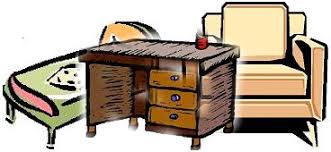 Informuje się wszystkich zainteresowanych mieszkańców Gminy Suszec, że zbiórka  odpadów wielkogabarytowych zostanie przeprowadzona                           w następujących terminach:Odpady wielkogabarytowe  należy   wystawić   przed  posesję  w  wyznaczonym  dniu  do godz. 6.00  rano.Odpady wielkogabarytowe to: MEBLE, WYKŁADZINY PODŁOGOWE  i DYWANY. Zbiórka nie dotyczy sprzętu elektrycznego i elektronicznego, stolarki budowlanej,  opon  i  innego  zbędnego  sprzętu domowego,  drobnych śmieci  oraz  odpadów ze szkła,  papy, wełny mineralnej, eternitu  itp. REJONULICATERMINRadostowice 1Bartnicza, Bażantów, Czarkowska, Dębowa, Dworcowa, Jemiołowa, Jesionowa, Kleparska, Kocankowa, Krzywa, Ks. Żydka, Łączna, Orzechowa, Porębska, Solaris, Sporna, Spólnik, Sosnowa, Stara Droga, Studzienka, Wrzosowa, Wysoka21 majaRadostowice 2Brzymowa, Graniczna, Malinowa, Pszczyńska22 majaKobielice 1Dobra, Graniczna, Kościelna, Krzywa, Księżycowa, Łanowa, Pańska, Pszczyńska, Radosna, Rodzinna, Rolna, Sołecka, Spacerowa, Stara Droga, Swojska, Wiejska, Wspólna, Zagonowa, Zakątek, Zbożowa, Zielona22 majaKobielice 2Borowa, Gajowa, Jagodowa, Jana Pawła II, Leśna, Pochyła, Sportowa, Topolowa, Zacisze18 czerwcaSuszec 1Akacjowa, Branica, Cegielniana, Diamentowa, Garbarska, Klonowa, Lipowa, Nowa, Perłowa, Pszczyńska, Srebrna, Wielodroga, Wyzwolenia, Złota18 czerwcaSuszec 2Astrów, Baranowicka, Blękitna, Cmentarna, Deszczowa, Klubowa, Kolonia Podlesie, Kopcowa, Ks. Jesionka, Ludwika Witoszy, Mokra, Narcyzów, Ogrodowa, Pawła Godźka, Piaskowa, Polna, Słoneczna, Stacyjna, Stawowa, Szklarniowa, Szkolna, Tulipanów, Żwirowa19 czerwcaSuszec 3Brzozowa, Brylantowa, Bukowa, Bursztynowa, Cicha, Dolna, Jabłoniowa, Jodłowa, Królówka, Miła, Mleczarska, Modrzewiowa, Na Grabówki, Okrężna, Os. Ks. Kulika, Plac Odnowy, Poprzeczna, Powstańców Śląskich, Pszczela, Skromna, Skryta, Środkowa, Św. Jana, Wiosenna, Zagrodowa, Zgońska2 lipcaKryryF. Klimy, P. Garusa, Herbowa, Jasna, Kasztanowa, Krótka, Łoskutowa, Nierad, Owocowa, Pocztowa, Rolnicza, Skotnicza, Spokojna, Wilcza, Wodna, Wyzwolenia3 lipcaMizerówBoczna, Borki, Dworska, Folwarczna, Grobla, Grzybowa, Hetmaniok, Lipki, Mały Dwór, Mleczna, Młyńska, Nadrzeczna, Nowowiejska, Potoczek, Prosta, Średni Dwór, Uczniowska, Wyzwolenia16 lipcaRudziczkaBaraniok, Barwna, Drozdów, Granitowa, Kamienna, Kleszczowska, Kombatantów, Ks. J. Barona, Krucza, Kwiatowa, Łąkowa, Napieralskiego, Pawia, Pszczyńska, Pogodna, Słowików, Spółdzielcza, Strażacka, Szkolna, Tęczowa, Turkusowa, Woszczycka, Wąska (w tym posesje z Suszca)17 lipca